ГОСТ 8968-75МЕЖГОСУДАРСТВЕННЫЙ СТАНДАРТЧАСТИ СОЕДИНИТЕЛЬНЫЕ СТАЛЬНЫЕ
С ЦИЛИНДРИЧЕСКОЙ РЕЗЬБОЙ
ДЛЯ ТРУБОПРОВОДОВ Р=1,6 МПа.КОНТРГАЙКИОСНОВНЫЕ РАЗМЕРЫИздание официальноеМоскваСтандартинформ2010МЕЖГОСУДАРСТВЕННЫЙ СТАНДАРТЧАСТИ СОЕДИНИТЕЛЬНЫЕ СТАЛЬНЫЕ
С ЦИЛИНДРИЧЕСКОЙ РЕЗЬБОЙ
ДЛЯ ТРУБОПРОВОДОВ Р = 1,6 МПа.
КОНТРГАЙКИОсновные размерыPipe steel connections with cylindrical thread
for pipelines P = 1,6 MPa.Lock-nuts. Basic dimensionsМКС 23.040.40Постановлением Государственного комитета стандартов Совета Министров СССР от 29.12.75 № 4062
дата введения установлена01.01,77Ограничение срока действия снято Постановлением Госстандарта СССР от 30.10.91 № 1679Настоящий стандарт распространяется на стальные контргайки с цинковым покрытием и без
покрытия с цилиндрической резьбой, служащие для соединения водогазопроводных труб, с примене-
нием уплотнителя в системах отопления, водопровода, газопровода и других системах, работающих в
условиях неагрессивных сред (вода, насыщенный водяной пар, горючий газ и др.) при температуре
проводимой среды не выше 175 °С и давлении Р = 1,6 МПа.Основные размеры контргаек должны соответствовать указанным на чертеже и в таблице.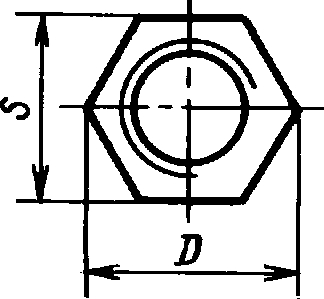 (Поправка).Примеры условных обозначений
Контргайки без покрытия с Dy = 40 мм:Контргайка 40 ГОСТ 8968— 75То же, с цинковым покрытием:Контргайка 40 — ЦГОСТ8968—75Контргайки изготавливают в соответствии с требованиями ГОСТ 8965—75.Перепечатка воспрещенаИздание (сентябрь 2010 г.) с Поправкой (ИУС 5—2010)© Издательство стандартов, 1975
© СТАНДАРТИНФОРМ, 2010